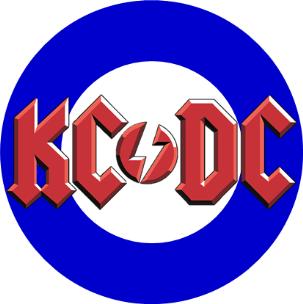 KCDC Committee MeetingDraft MinutesDate 19.30      Wednesday 	23.06.2021Date 19.30      Wednesday 	23.06.2021Date 19.30      Wednesday 	23.06.2021Date 19.30      Wednesday 	23.06.2021Date 19.30      Wednesday 	23.06.2021Chair			Treasurer		Match Secretary	Club Secretary		Ordinary MemberOrdinary Member	Chair			Treasurer		Match Secretary	Club Secretary		Ordinary MemberOrdinary Member	Caroline Cronie 	CCMike Laing 		MLDave Neill 		DNRob Packham 		RPNigel Armstrong	NADave Dumbreck	DDCaroline Cronie 	CCMike Laing 		MLDave Neill 		DNRob Packham 		RPNigel Armstrong	NADave Dumbreck	DDCaroline Cronie 	CCMike Laing 		MLDave Neill 		DNRob Packham 		RPNigel Armstrong	NADave Dumbreck	DDItemAgenda Agenda Agenda Lead 1Welcome and No ApologiesCaroline Cronie 	CC 	Rob Packham 		RPMike Laing 		ML 	Dave Neill 		DNNigel Armstrong	NA 	Dave Dumbreck	DDWelcome and No ApologiesCaroline Cronie 	CC 	Rob Packham 		RPMike Laing 		ML 	Dave Neill 		DNNigel Armstrong	NA 	Dave Dumbreck	DDWelcome and No ApologiesCaroline Cronie 	CC 	Rob Packham 		RPMike Laing 		ML 	Dave Neill 		DNNigel Armstrong	NA 	Dave Dumbreck	DDCC2Approval of Minutes from the last meeting KCDC Committee 07.04.21	Approved NA Second MLKCSC AGM 21.04.21		Approved CC  Second DNApproval of Minutes from the last meeting KCDC Committee 07.04.21	Approved NA Second MLKCSC AGM 21.04.21		Approved CC  Second DNApproval of Minutes from the last meeting KCDC Committee 07.04.21	Approved NA Second MLKCSC AGM 21.04.21		Approved CC  Second DNCC3Matters ArisingMatters ArisingCurling Suppliers listed Peak in Stirling not opening until after Kinross therefore no further action AGM ref item 7 “The treasurer agreed to formally request a signed document to evidence completion of an audit of the club accounts.”    Complete DNDNML6Secretary’s UpdateSecretary’s Update1 additional member added to the WhatsApp groupRP7Treasurer’s updateTreasurer’s updateFinancial situation
Bank balance at 31/03/21 £1598.49 Bank balance at 23/06/21 £1598.49 No transactions in the current year. 2020/21surplus Should we use the 2020/21 surplus (£154.30) for the benefit of the members in £2021/22, for example paying for a sheet of ice for an internal competition, with the view to the club maintaining a permanent surplus for contingencies of £1500.00 £150 Proposed for procuring advertisements in the Kinross Newsletter AgreedMLCC/ML8Match Secretary’s updateMatch Secretary’s updateDavid has adjusted the timetableKCT have confirmed the KCDC ice allocations as requestedRink opening 19/9/21Nigel requested feedback from the draft advert. All comments to NigelNigel to re-send to committeeTry Curling planned August. Organise Kinross Newsletter  advertisement (August edition deadline 16/7   September edition deadline 13/8/21) Prepare a message for local billboards – all to enact locallyDNDNNANADNCCNAAll9AOCBEngraving of the Internal League TrophyLottery Funding for Floor Curling—updateCaroline – Long break how do we re-engageMeeting with KCT AOCBEngraving of the Internal League TrophyLottery Funding for Floor Curling—updateCaroline – Long break how do we re-engageMeeting with KCT Considering a reference to covid disruption of 20/21 league. Turned down for lottery funding for floor curling sets.Set up Sunday afternoon social event beginning of 5th or 11th SeptApproach Green Hotel Sunday Bring a guest2 hoursExplore loan of floor curling Doodle poll for social eventtomorrow DN to attend NA – discussing opening of the rink and AOCBDNDNCCCCAllDNRPDN/NADate of Next meeting Date of Next meeting 11th August 7.30